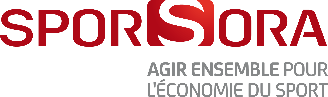 Participation à l’émission SMART SPORT en partenariat avec SPORSORAÀ renvoyer à cdebayser@apm.media avec sporsora@sporsora.com en copiePersonne interviewéePrénom et nom : Fonction :Mail :Téléphone :Votre entitéNom de l’entité :Nombre de salariés :Chiffre d’affaires / budget si communicables :Domaine/secteur :Point spécifique, contexte, actualités à préciser :Engagement sportVotre activité dans le secteur du sport :Assets sponsoring :Principales activations :